Client Rights / Grievances DocumentClient Rights:I understand my basic rights as a client. These rights include:(List the specifics of your agency’s client rights policy)Grievance Policy:I understand that if I have a complaint/grievance, I should:(List the specifics of your agency’s grievance policy)_____ I understand that I have a right to contact the agencies below at any time to discuss my complaint/grievance:DWI Services, NC Mental Health/Developmental Disabilities/Substance Abuse ServicesDonna Brown - donna.m.brown@dhhs.nc.gov3008 Mail Service Center Raleigh, NC 27699-3008Phone: 984-236-5256	Fax: 919-508-0963North Carolina Addictions Specialist Professional Practice Boardhttps://www.ncsappb.org/https://www.ncsappb.org/ethical-complaint-form/Katie Gilmore, Associate Executive Director katie@recanc.comP.O. Box 10126 Raleigh, NC 27605 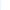 Disability Rights NC http://www.disabilityrightsnc.org/info@disabilityrightsnc.org3724 National Drive, Suite 100Raleigh, NC 27612(877) 235-4210 or (919) 856-2195I certify that I have received a copy of this Client Rights/Grievance PolicyClient’s Signature: _______________________________________________ Date:__________Counselor’s Signature/Credential: __________________________________  Date: __________